2015级国贸高起本毕业要求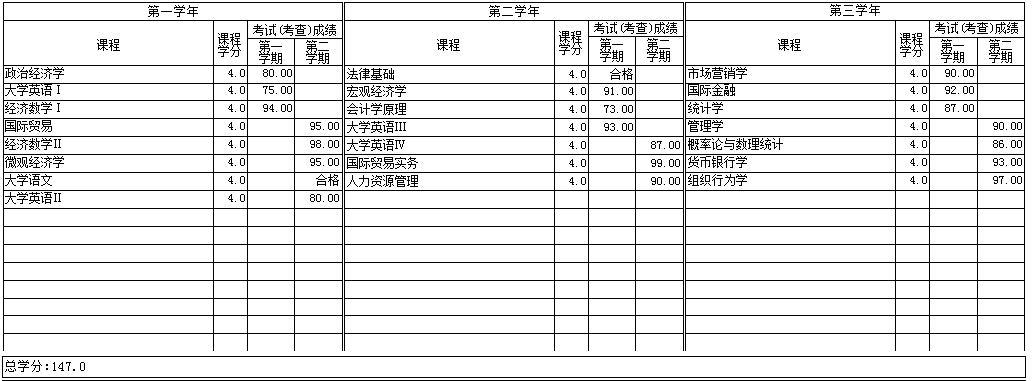 